Zhang sanfeng Taiji 36      Mouvements 1 à 6Sur la base des  vidéos de notre excellentissime Maître Lô Ran, je me suis permis de résumer les séquences clés de l’ensemble des mouvements. Il permet de réajuster lorsque la confusion s’installe sans devoir visionner la vidéo s’y rattachant.Afin de limiter la taille du document, les résumés des mouvements suivants seront contenus dans différents documents.  Zhang sanfeng Taiji 36. 1er mvt: Yin Yang s'articulent.Taiji 36 Zhang Sanfeng: « 2ème mvt.: « accueillir le sage dans les 4 directions »Zhang sanfeng 3 : La grue blanche déploie ses ailes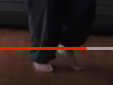 Zhangsanfeng 36: 4 et 5 loriot et lièvreZhang sanfeng 36 : 6  Ling Guan détache le premier tronc célestePosition initialeOuvertureLes deux pôles Yin YangVider le Kua à gaucheTourner / talon gaucheMettre le poids / jambe droiteVider le Kua à droiteTourner / talon droiteMettre le poids / jambe gaucheFermeture et ouverture s’enchainent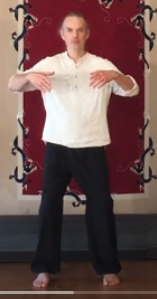 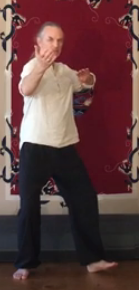 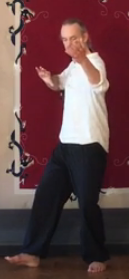 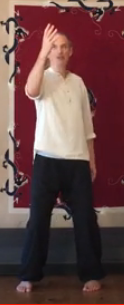 PousserVenir laver le visageBrosser le genouNe pas passer le poids comme dans les 13 postures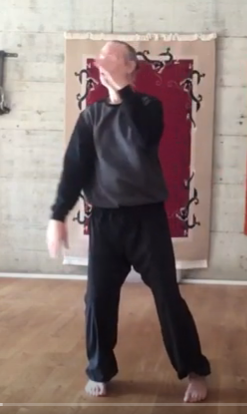 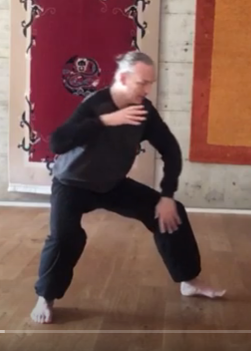 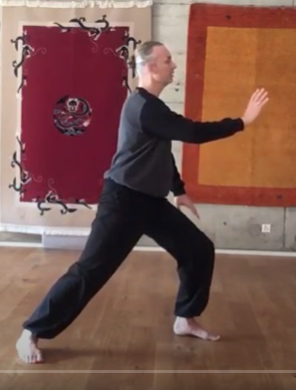 lǚ掤pěng (peung)Vider le Kua à gauche => 挤jǐ (tyi)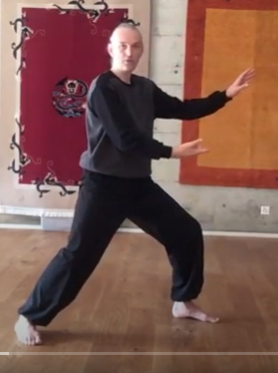 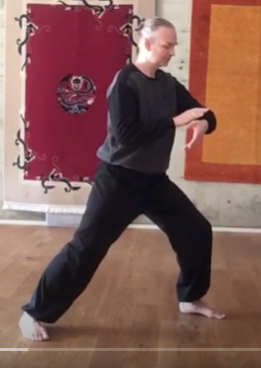 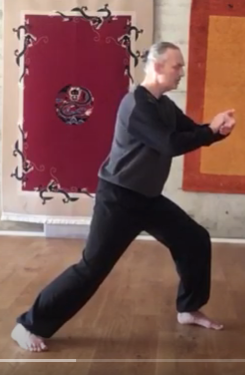 Pousser / jambe droite按.n (ane)Aller sous la gorge avec la main droiteOn s’assiedMain gauche ouverte vers le hautMain droite ouverte vers le basMain gauche vers le haut, je soulève l’adversaire et lui met une clé挒li. (li.)Pivotement vers la droite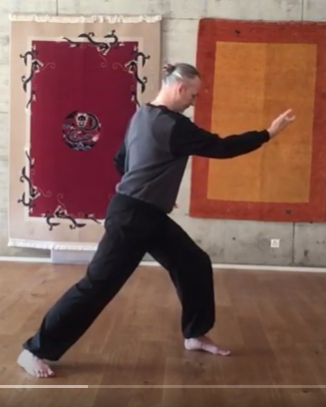 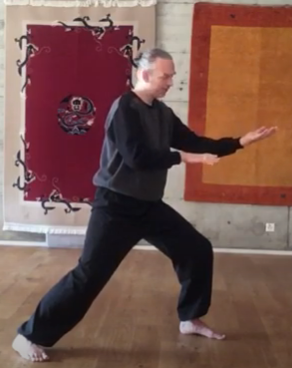 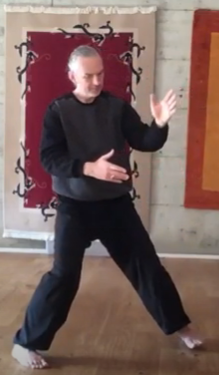 Coup d’épaule靠k.oCoup de coude肘zhǒu (djo)Tourner sur talon gaucheBras gauche en expansion, renvoyer mon énergie à l’intérieur du brasDescendre la forcePousser vers le basPousser vers le hautPositionner le bassin en tournant sur la pointe du pied droitePousser     按.n (ane)Les doigts sont en expansion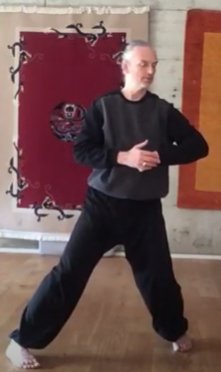 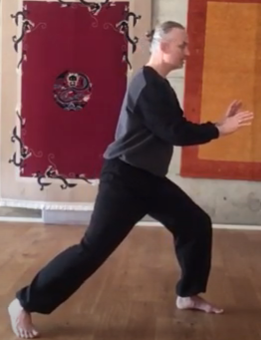 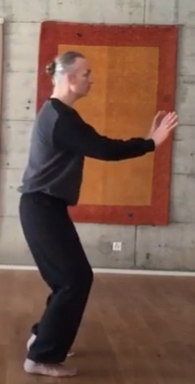 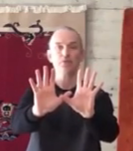 Ouvrir en tournant sur le talon gaucheL’arrête de l’avant-bras droite vient dans le pli du coude de l’autre et on tient derrière le poignet掤pěng (peung)挤jǐ (tyi)Pousser dans la jambe gaucheLe Kua droite s’enracine et emmène l’omoplate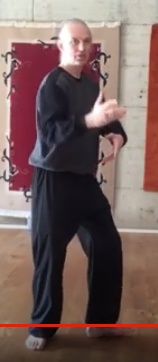 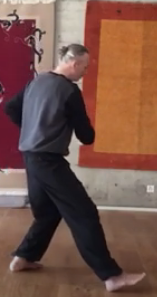 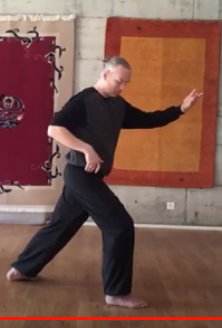 Je viens sous le côté du bras de l’autre et je soulèveCoup d’épaule靠k.oCoup de coude肘zhǒu (djo)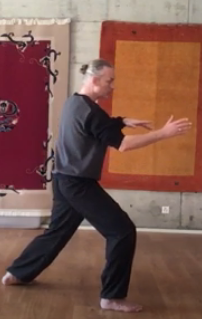 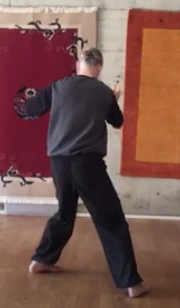 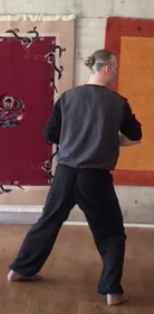 Je pousse sur l’avant-bras droite, bras en expansionJe descends la force, je l’enracinePositionner le bassin en tournant sur la pointe du pied gauchePousser按.n (ane)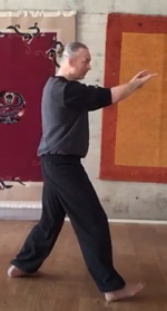 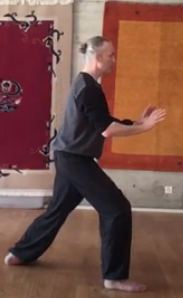 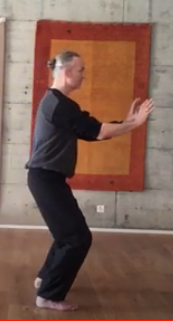 Position initialeVider le Kua à droite.Le poids est dirigé dans la jambe gauche, la cuisse s’enracine Pousser avec le coude en avant, descendreJe remonte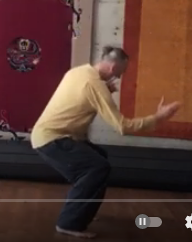 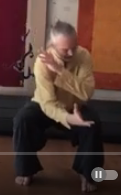 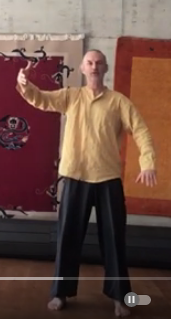 Parer devant(bras droite en expansion)Relâcher coude et avant-brasReculer le pied droiteParer (bras gauche en expansion)Pied gauche légèrement devant pied droiteDonner la giflePied avant = sur la pointe du pied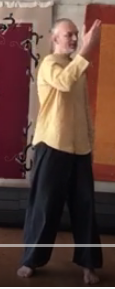 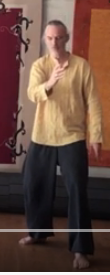 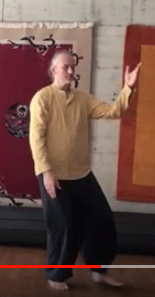 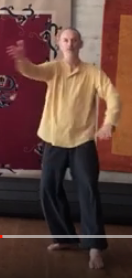 Frappe hauteur de mon propre front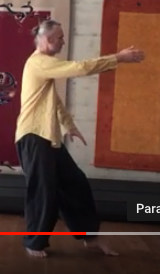 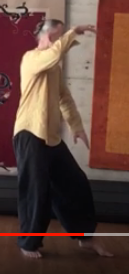 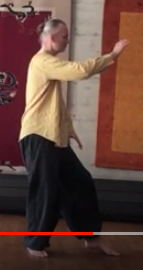 Position initialeOuvrir un peu le pied droiteLes bras descendent lourdement : poing(parer un coup de pied)Ouvrir un peu le pied droiteLes bras descendent lourdement : poing(parer un coup de pied)Poser le talon gaucheLes bras montent (hauteur coude)Mains détendues et lourdes dirigées vers le solPoser le talon gaucheLes bras montent (hauteur coude)Mains détendues et lourdes dirigées vers le solDévier sur le côté (gauche) & en même temps avancerDévier sur le côté (gauche) & en même temps avancer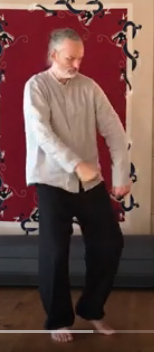 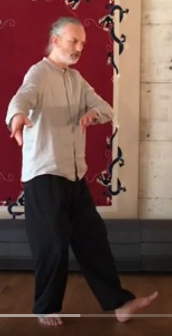 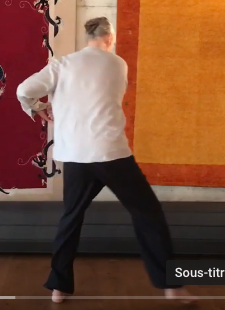 Coup de hanche, la jambe droite entraîne la gaucheCoup de coude肘 zhǒu (djo)Coup de coude肘 zhǒu (djo)Ouvrir le bras gauche (en expansion, détendu, force redirigée) et descendre le bras droiteOuvrir le bras gauche (en expansion, détendu, force redirigée) et descendre le bras droiteLe bras droite monteLe pied droite s’aligne sur le milieu du gaucheLe bras droite monteLe pied droite s’aligne sur le milieu du gauche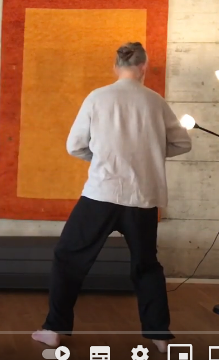 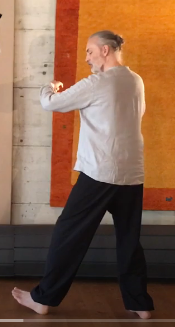 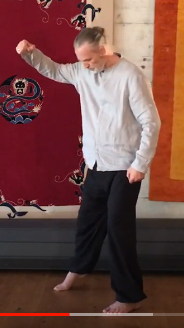 Pas du dragonDescendre le poing droite qui doit être lourd et en même temps le coude gauche se lèveRegard légèrement vers le hautPas du dragonDescendre le poing droite qui doit être lourd et en même temps le coude gauche se lèveRegard légèrement vers le haut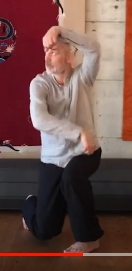 Position initialeJe me place en diagonaleJe tourne sur mon talonPied droite reculeJ’absorbeJe pousse légèrement  dans le solJe remonte按.n (ane)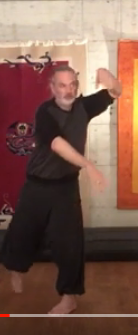 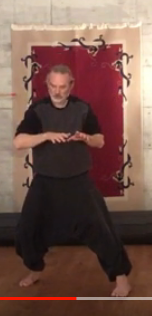 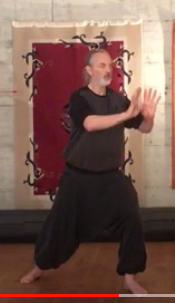 J’enracine la cuisse gauche et je tourne sur mon talonJe pousse dans ma jambe gaucheLa montée de l’énergie doit se transmettre à l’épaule droiteQuelque chose arrive sur ma diagonale droiteParerDescendreJe décroche le tronc céleste sur la même ligne diagonalePousses croisésJe reviens vers moi et je tourne comme si je brassais dans un chaudron.Puis les mains se séparent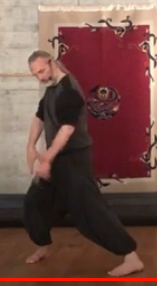 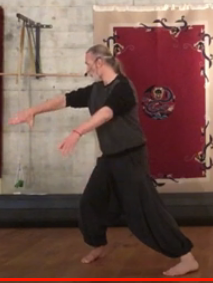 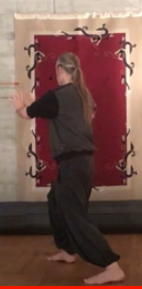 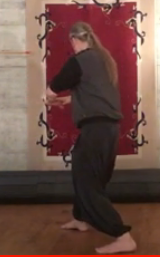 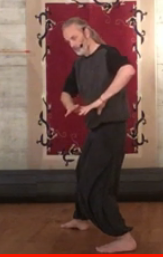 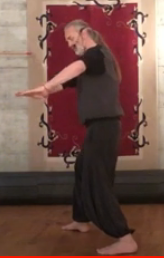 